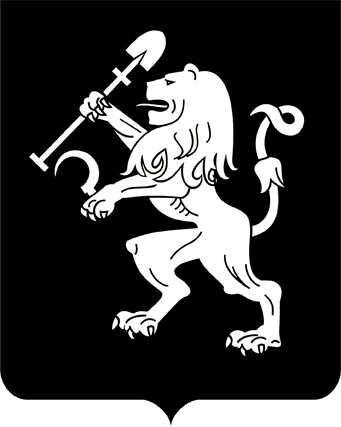 АДМИНИСТРАЦИЯ ГОРОДА КРАСНОЯРСКАРАСПОРЯЖЕНИЕО признании жилых помещений пригодными для проживанияВ связи с обращениями собственников жилых помещений о признании пригодными для проживания жилых помещений в г. Красноярске, в соответствии с Положением о признании помещения жилым      помещением, жилого помещения непригодным для проживания, многоквартирного дома аварийным и подлежащим сносу или реконструкции, садового дома жилым домом и жилого дома садовым домом, утвержденным постановлением Правительства Российской Федерации                  от 28.01.2006 № 47, Законом Красноярского края от 08.07.2021                            № 11-5328 «О мере социальной поддержки граждан, достигших возраста 21 года и старше, имевших в соответствии с федеральным зако-нодательством статус детей-сирот, детей, оставшихся без попечения       родителей, лиц из числа детей-сирот и детей, оставшихся без попечения родителей», статьями 45, 58, 59 Устава города Красноярска, распоряжением Главы города  от 22.12.2006 № 270-р:  1. Признать соответствующими требованиям, предъявляемым                  к жилым помещениям, и пригодными для проживания жилые помещения по следующим адресам:г. Красноярск, ул. Соколовская, д. 80, кв. 97 (заключение межведомственной комиссии от 17.04.2024 № 1951);г. Красноярск, ул. Вильского, д. 16а, кв. 71 (заключение межведомственной комиссии от 17.04.2024 № 1950);г. Красноярск, ул. 40 лет Победы, д. 2, кв. 220 (заключение межведомственной комиссии от 17.04.2024 № 1949);г. Красноярск, ул. 40 лет Победы, д. 39, кв. 86 (заключение межведомственной комиссии от 17.04.2024 № 1948);г. Красноярск, ул. Мичурина, д. 2а, кв. 90 (заключение межведомственной комиссии от 17.04.2024 № 1947);г. Красноярск, ул. Калинина, д. 15, кв. 263 (заключение межведомственной комиссии от 17.04.2024 № 1946);г. Красноярск, пр-кт 60 лет Образования СССР, д. 27, кв. 92            (заключение межведомственной комиссии от 17.04.2024 № 1944);г. Красноярск, пр-кт 60 лет Образования СССР, д. 42а, кв. 58               (заключение межведомственной комиссии от 17.04.2024 № 1942);г. Красноярск, ул. Бебеля, д. 53, кв. 28 (заключение межведомственной комиссии от 17.04.2024 № 1941);г. Красноярск, ул. Аэровокзальная, д. 2в, кв. 16 (заключение межведомственной комиссии от 17.04.2024 № 1940);г. Красноярск, ул. Парашютная, д. 23, кв. 152 (заключение межведомственной комиссии от 17.04.2024 № 1939);г. Красноярск, ул. Академика Вавилова, д. 47, кв. 44 (заключение межведомственной комиссии от 17.04.2024 № 1938);г. Красноярск, ул. Норильская, д. 40, кв. 647 (заключение межведомственной комиссии от 17.04.2024 № 1937).2. Настоящее распоряжение опубликовать в газете «Городские                новости» и разместить на официальном сайте администрации города.Исполняющий обязанностизаместителя Главы города –    руководителя департаментагородского хозяйства                                                                   и транспорта                                                                                  Н.В. Мухин24.04.2024№ 66-гх